1. Пояснительная записка.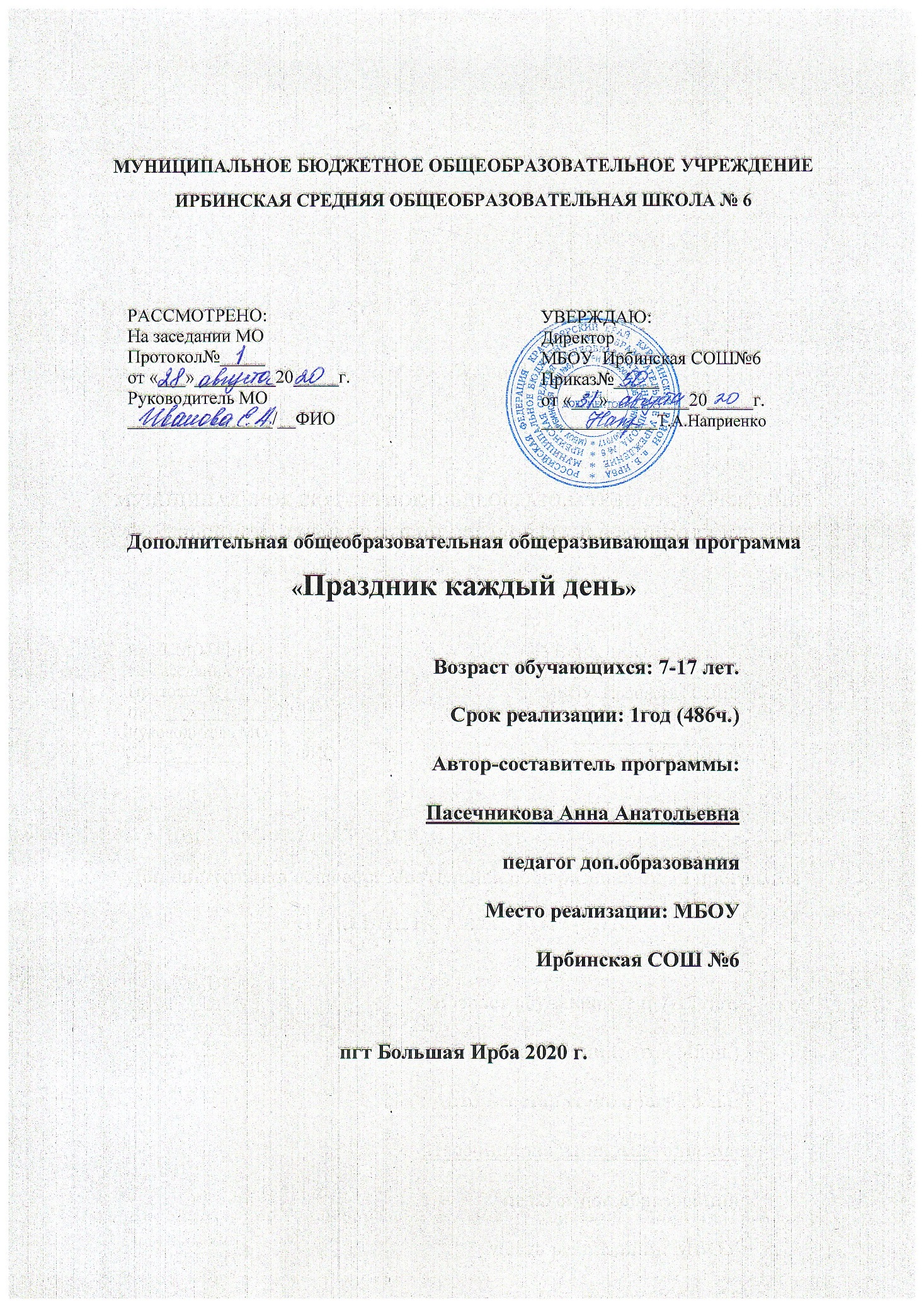 Дополнительная образовательная программа «Праздник каждый день» имеет социально-педагогическую направленность и разработана для обучающихся 13-17 лет, срок реализации 1 год.Корректировка программы по датам выпадающим на праздничные дни происходит за счет продления учебного года.Новизна программы заключается в интеграции  образовательных областей: этнография и культурология (знакомство детей с типологией праздников, освоение элементов  народных обрядов);  декоративно-прикладное искусство (знакомство с народными промыслами и освоение приемов художественного труда).Педагогическая целесообразность заключается в оптимальном сочетании педагогических условий, средств и методов обучения и воспитания в процессе реализации программы.Педагогическая концепция программы состоит в том, что она направлена на повышение уровня внешней и внутренней культуры, на формирования социально значимой деятельности личности ребенка, приобретения дополнительных, профессиональных навыков. Программа отвечает запросам подростков и удовлетворяет их интересы. 
	Актуальность данной программы состоит в создании праздника, хорошего настроения, как себе, так и окружающим, приобретении должности, роли, даровании радости и успеха, заняв социально значимое положение в обществе.
	Отличительная особенность программы состоит в том, что она может выступать как самостоятельной, так и составной частью любой образовательной программы, имеющей разделы организации, создания, оформления и проведения праздников.
	Цель программы: раскрытие творческой индивидуальности, воспитание культурной, всесторонне гармонично развитой, самостоятельной личности, способной сделать наше общество духовно богатым, а жизнь насыщенной и красивой.Задачи программы:
Воспитательные:Развивать организаторские, коммуникативные, творческие способности жизнедеятельности  учащихся. Развивать дисциплинированность, исполнительность, трудолюбие в творческом процессе. Развивать способности брать на себя ответственность, осваивать новые знания по собственной инициативе, работать в команде, брать роль лидера. Воспитывать чувства нравственности,  патриотизма. Обучающие:Способствовать формированию навыков в написание сценария.Сформировать  знания о народных, религиозных, государственных, профессиональных, тематических праздниках.Осваивать навыки организации и планирования работы.Обеспечить развитие творческих способностей, творческой самостоятельности и навыков  детей через различные виды  деятельности (инсценировки, слушание, пение, подвижные игры, декоративно - прикладное творчество).При  освоении программы «Праздник каждый день», обучающиеся учатся разбираться в программах, сценариях для того, чтобы  можно было разработать структуру и систему приема заявок по проведению праздников. Обучающиеся учатся писать и заполнять пригласительные, придумывать, проводить сюжетно-ролевые игры, конкурсы, знакомятся с нормативными документами, овладевают навыками профессии, актера, оформителя. Набор детей проводится в конце летних каникул и в начале учебного года. Группы комплектуются из  расчета 15 человек. Прием детей производится на добровольной основе. Обучения предполагает проведение занятий по 2 часа 3  раза в неделю и по 2,5 часа 3 раза в неделю.Формы работы:Беседа за круглым столом Индивидуальная работа Групповая работа Коллективно творческая работа Репетиции Работа в малых группах Презентации Дискотеки Праздники Утренники Защита проекта Отчет Методы работы:Словесный – рассказ, беседа, объяснение, поощрение.Наглядный – показ, прием, примеры.Практические – репетиции, организация, проведение, выступление,  мероприятие.Всю  свою деятельность отражают в отчетах,  оформляют уголок, собирают фотографии и др. Таким образом выявляются таланты, даются возможности  и открывается перспектива роста, в конце обучения идет  защита проекта,  подведение итогов.Формы контроля: Вводный контроль. Проводится анкетирование с целью получения первоначальной информации о ребенке, выявления его способностей, интересов и наклонностей.Промежуточный контроль. Проводится на каждом занятии в форме тестирования, викторин, отгадывания кроссвордов, творческих заданий, исполнения заученных элементов праздников, проведения игр, мини - выставок с целью получения информации о ходе  усвоения детьми образовательной программы.Итоговый контроль. Осуществляется  в форме игры - путешествия по станциям, на каждой из которых обучающиеся получают теоретическое и практическое задания по темам программы «Праздник каждый день». Цель - проверка знаний, умений и навыков, полученных в течение учебного года.Краткая аннотация программы.Воспитание – сложный, многоплановый и многоуровневый процесс, в котором положительный результат достигается путем совместного расширения пространства, возможности сотрудничества социального партнерства, развитием согласованного взаимодействия родителей, педагогов и обучающихся, коллектива в целом, органов управления образованием, других организаций и ведомств.Активное сотрудничество детей и взрослых способствует формированию и приобретению навыков созидательного труда, ответственности за свое дело, патриотическому и нравственному воспитанию, сохранению преемственности поколений. При этом используется имеющийся опыт организации праздника, массовых зрелищ, литературных гостиных, капустников, именинников, юбилеев, церемоний.Праздники создаются в интересах развития, обмена  и обогащения духовными ценностями его участников в процессе их взаимодействия. Деловое, неформальное общение в празднике, является атрибутом любой коллективной деятельности, во многом  определяет ее воспитательную эффективность и ведет к формированию функционально-ролевых отношений в коллективе, к становлению и развитию его официальной структуры. Такие праздники имеют значение для проведения тематических и досуговых мероприятий, формирования деловой культуры, определённых профессиональных и психологических качеств, способности к командно-групповой работе, воспитывают чувство ответственности, подготовки будущих   менеджеров и таких специалистов, как  администратор, официант, ведущий, актер, режиссер и т.д.В организации праздников тематического характера, как проектно-деловой практики, через взаимодействие педагога и обучающегося, есть возможность работать подросткам и быть  организаторами проведения досуговых мероприятий,  встреч  детей и родителей, субботних вечеров,  встречи в кругу друзей, вечера встречи выпускников по следующим направлениям: литературному, экологическому, спортивному, театрально-концертному, читательскому,  информационному, оздоровительному, туристическому, иноязычному, исконно- русскому обряду  и др.Праздник – особо значимый и весьма трудоемкий по организации тип досуговой программы. Он предполагает разнообразие развлечений, зрелищ, выставок, публичных выступлений с активным участием детей. В зависимости от поставленных педагогических задач праздник может быть торжественным ритуалом, связанным с социально значимым событием или значительным событием в жизни коллектива, например день рождения клуба, объединения, юбилей учреждения. Праздник обязательно рассчитан на активную подготовку к нему всех участников; это одно из главных условий в создании атмосферы ожидания праздника.По итогам освоения программы обучающиеся научатся:основам сценарного, актерского и ораторского мастерства основам оформления зала регламенту проведения праздника изучат должностные инструкции принципам и структуре программы особенностям культурно-досуговых программ особенностям работы с аудиторией основам искусства обаяния и создания имиджа основным правилам хорошего тона особенностям работы ведущих особенностям сервировки столаизучат разделы  и этапы   проведения праздника с учетом  возрастных особенностейсозданию рекламы заключению договоров о сотрудничестве приемам делового  общения и  сотрудничества навыкам делового этикета русским традициям по организации и проведению праздника приемам психологической устойчивости к неудачам и трудностям в создании, проведении праздникаизучат историю и виды праздников. Обучающиеся получат возможность научиться:писать и распространять пригласительные билеты владеть актерскими навыками составлять заявки на участие организовать себя владеть аудиторией проводить игры, конкурсы сервировать стол применять полученные навыки в жизни составлять программу проведения праздника с учетом возрастных особенностей организовывать праздник проводить мероприятия ставить перед коллективом цели и задачи планировать деятельность коллектива писать сценарии работать с аудиторией. 2. Учебно – тематический план «Праздник каждый день» 486 часов
 3. Содержание учебной программы3.1. Вводное занятиеИгры на знакомство 3.2. Понятие праздникИстория проведения праздников Значение проведения  праздника (в семье, классе, в кругу друзей) Необходимость проведения праздника, как воспитательный процесс. Практическое занятие:Проведение праздника. Приемы.Рассмотрение форм и методов проведения праздников.3.3. Особенности культурно-досуговых программОтличия культурно - досуговой программы от образовательной программы дополнительного образования детей, наглядные и практические сравнения. Практическое занятие:Основные типы и приемы культурно-досуговых программ Конкурсно - игровая программа по заданной тематике Театрализованная сюжетная игра Длительная досуговая программа Формы реализации программ 3.4. Блочная система проведения праздников по календарюЗнакомство с календарными праздниками РФ, как  блочной  системой православных, семейных и профессиональных праздников.Практическое занятие Составление календаря праздников, прайс-листа мероприятий с учетом особенностей программы «Праздник каждый день».Блочная система проведения праздника с учетом возрастных особенностей и возможностей совмещения проведения праздника.Подготовка и проведения праздника. 3.5. Практические занятия.Практическое занятие:Подготовка и разработка мероприятия  Репетиции Пробные проекты и защита Написание сценария по группам Работа с микрофоном Анализ, подведение итогов, поощрение Условия успешного сотрудничества. Правила и традиции коллектива Театрализация Стили и направления в музыке. Связь ведущего с аудиторией  Основы хореографии, как держаться и двигаться по сцене Экскурсии - (Драматический театр, Студия «Н») 3.6. Создание хорошего настроения. Приемы создания настроения праздника Формы и методы создания настроения праздника  Практическое занятиеТренинг по избежанию конфликта и   поведения в конфликте Вокруг смеха Шутить изволите, конкурс Игротека Тренинг межличностного взаимодействия Этикет и речь, как средство создания хорошего настроения            3.7. Основы искусства обаяния и создание имиджаИмидж, стиль и элегантность манер Макияж лица, как основное средство обаяния  Практическое занятие:Формы, нормы и стили одежды, костюмов, как персонала, артистов, ведущих, так и гостей. Манеры и соответствие имиджа Технология создания имиджа Мода, стиль в одежде Техника индивидуального притяжения Шарм и очарование. Флирт как прием шарма Визаж декоративная косметика Косметические средства для макияжа и приемы применения Последовательность выполнения макияжа Презентация школы красоты в создании имиджа Мастер класс по созданию имиджа 3.8. Ораторское, актерское мастерствоПонятия ораторского и актерского мастерства Практическое занятиеРабота с микрофоном, аудиторией. Тренинг «Искусство говорить»: артикуляционная гимнастика, дыхательная гимнастика, работа над дикцией Принципы взаимодействия ораторского и актерского мастерства Приемы и тестирование «Психологического автопортрета оратора» Формы Методы Техника индивидуального исполнения Конкурс «Я лучший оратор и актер» 3.9. Сценарное мастерствоТехника работы написания сценария по заказу, с учетом поданной заявке, исходя из индивидуальных особенностей клиент. Сценарий, как главная основная часть проведения праздника  Практическое занятиеСценарный ход  и драматургия  Конкурс среди участников «Мой сценарий» Презентация проекта лучшего сценария Защита сценарного проекта  3.10. Нормативные документыТехника заполнения и составления, как нормативных, так и правовых документов, заключение договоров, заявок и др. документов Практическое занятиеПригласительные билеты, открытки… Должностные обязанности (разработка) Оформление, заполнение, приемы и методы вручения Инструкции и особенности управляющего, администратора, официанта, ведущего 3.11. Сервисное обслуживаниеЭтикет и этика общения. Культура речи делового общения Практическое занятие:Сервировка стола Сервисное обслуживание клиента Дизайн оформления зала. Декоративные элементы в оформленииОформление светом.4. Условия реализации программы:Материальная базаПомещение для проведения мероприятий, праздников Компьютер    Музыкальная аппаратура Фото и видео аппаратура Оргтехника Ватман разного формата Канцелярские принадлежности Форма одежды 5. Глоссарий
Ассоциативный образ-символ — образ любого порядка: графический, художественный, музыкальный, словесный, звуковой, вызывающий в памяти связанные с ним иные ощущения, нежели отображаемые им, по сходству, смежности или противоположности.Буффонада — сценическое представление, построенное на шутовских, подчеркнуто комических положениях.Ведущий — объявляет номера программы и заполняет между ними паузы, одновременно он же, возможно, проводит награждения, конкурсы, игры, аукционы и т. д.Воображение — мысленное представление, которое воскрешает то, что было пережито или увидено нами, знакомо нам. Воображение может создать и новое представление, но из обычного, реального, жизненного явления.Голова (жарг.} — световое устройство, выдающее поток света с возможностью установки различных конфигураций и форм получающегося светового пятнай его изначально заданного программой движения по сценическому объему.Гротеск — изображение людей или предметов в фантастически преувеличенном виде, чаще уродливо-комическом.Действие — форма развертывания темы.Дорожка (жарг.) — одна музыкальная запись.Драма — один из трех (эпос, лирика, драма) родов литературы, рассчитанный на сценическое воплощение.Драматургия — действие в развитии; теория сценического построения литературно-драматургических произведений; сюжетно-образная основа представления.Завязка — событие, с которого начинается все действие, непосредственно начало действий.Задник — декорация, закрывающая заднюю часть сцены.Заливка — поток света, направленный со стороны зала на выступающих на сцене.Затемнение — выключение яркого полного освещения помещения, иногда оставляется несколько слабых местных источников света.Зрительский адрес — описание зрителя, которому адресовано произведение.Игровик — ведущий, специализирующийся на конкурсах и играх.Имитация — подражание.Импровизация — сочинение стихов, речи, музыки в момент исполнения, без предварительной подготовки.Интрига — цепь событий, происходящих с персонажами.Клакеры (хлопальщики) — специально приглашенные и замаскированные «под гостей» люди, которые должны по установленному сигналу хлопать или смеяться, подавая тем самым пример гостям, то естьКоллаж — технический прием, игра с формой, использование неожиданных материалов с целью нарушения обычной логики и порядка для создания нового ощущения.Комедия — вид драматургического произведения. Комедийным конфликтом является осмеяние фальшивого и ложного в жизни и характерах.Композиция — организация событийного действия и соответствующее расположение документального и художественного материала в развитии конфликтной ситуации.Контровой свет — поток света, направленный на выступающих сзади.Конферанс — речевое сопровождение программы (объявления номеров, подводки, шутки, словесное заполнение пауз и т. д.).Конферансье — ведущий, который только объявляет номера и заполняет паузы в программе.Корпоративный праздник — организованное проведение свободного времени сотрудниками компании, посвященное определенному событию.Кулиса — декорация, огораживающая сцену справа и слева.Кульминация — высшая точка в развитии действия, в противоборстве точек зрения, позиций и противоречий, здесь наиболее остро поставлена проблема, рубеж, после которого конфликт получает разрешение.Культура — 1) уровень развития общества или человека, выраженный в типах и формах организации жизни и в материальных и духовных ценностях;2) в узком смысле — набор этических норм и правил;3) система поведенческих стереотипов (язык, традиции, обычаи, ритуалы), формальной философии, групповых норм, провозглашаемых ценностей, правил игры, взаимного и внешнего восприятия, передаваемого практического опыта, принятых значений, базовых метафор, героев, мифов и легенд, определяющих поведение людей; 4) способы деятельности людей, умения, навыки, знания и способности, которые воплощены в средствах труда и в иных предметах, а также в системе знаков.Лейтмотив (напоминание) — постоянно косвенно подчеркиваемая основная мысль.Мизансцена — относительное расположение героев, обстоятельств, реквизита.Минусовка, минус (жарг.) — фонограмма без голоса вокалиста или лишенная звучания того музыкального инструмента, который будет звучать «вживую».Монтаж — художественный метод соединения разножанрового материала в единое целое.Мораль — форма общественного сознания, регулирующая поведение человека.Нематериальная культура — нормы, правила, образцы, эталоны, модели поведения, законы, ценности, церемонии, ритуалы, символы, мифы, знания, идеи, обычаи, традиции, язык.Номер — отдельный отрезок действия, обладающий собственной внутренней структурой. Обряд — традиционная форма передачи культуры новым поколениям; система символических специфических действий, передающаяся из поколения в поколение.Организационная культура — нормы поведения и действий по достижению целей, принятые в данном союзе людей.Отбивка (жарг.) — музыкальный отрезок или звуковой сигнал, выражающий окончание какого-либо действия, например, туш в момент вручения грамоты.Отделение — тематически однородная часть программы, ограниченная перерывами, антрактом или конферансом.Парад побед (жарг.) — ситуация в танцевальной части программы, когда гости подряд заказывают несколько исключительно популярных поп-композиций.Пародия (песня наоборот) — шуточное или насмешливое подражание кому-либо или чему-либо с соблюдением внешней формы и тона, но с отклонением от смысла.Подводка (жарг.) — выступление ведущего, предваряющее выход следующего артиста. Подиум — невысоко (на 25-40 см) приподнятая площадка, часто вытянутая и заходящая между зрительскими местами.Полный свет — стандартное освещение помещения.Пролог — тематический ввод в действие.Пушка (жарг.) — устройство, выдающее узкое «пятно» света с возможностью перемещения вслед за целевой точкой на сцене. Обычно им выделяют смысловую часть выступающих или одного находящегося на сцене персонажа.Развязка — способ разрешения художественного конфликта, событие, подводящее к пониманию тех или иных противоречий.Разорвать программу (жарг.) — резко и неоправданно потерять тему развития сюжета, упустить сюжетную линию (накал и зрительский интерес к программе при этом может сохраниться).Ремарка — пояснение автора, уточняющие или дополняющие детали.Ритуал — исторически сложившаяся форма сложного символического поведения.Символ — разновидность знака, обозначающего или напоминающего какое-либо событие.Сцена — обычно приподнятая на 60-90 см площадка в одной части помещения, на которой происходит выступление.Сценарий (режиссерская партитура) — развернутый план действия и цепи поступков и высказываний, дополненный ремарками автора об интонациях, мизансценах, движениях героя и дополнительных эффектах, создается как руководство режиссера.Сценарная заявка — краткое описание авторской идеи праздника.Сценарно-режиссерский ход (каким образом) — образно-смысловой стержень, объединяющий действие в развитии. Он выражается в декоративно-образном, музыкально-образном и образно-игровом полях.Сценарный план (жарг.) — временной план развертывания событий. Отличается от сценария отсутствием прямой речи героев, мизансцен и ремарок режиссера и автора.Сюжет — совокупность и последовательность событий, последовательность развития конфликта.Тамада — ведущий свадьбы или частного юбилея.Точка (жарг.) — момент музыкального произведения, начиная с которого развивается параллельное сценическое действие.Трагедия — вид драматического произведения, в основе которого лежит напряженный конфликт сил и борьба характеров, исход которого приводит к гибели одной из сторон.Трагикомедия — изображение личности в драматических отношениях с обществом. Традиция — обычай, порядок поведения, перешедший от одного поколения к другому. Фабула — краткое содержание, изложение действий и происшествий в последовательной связи.Фанера (жарг.) — фонограмма.Финал — последний эпизод, после которого действие заканчивается.6. Список  литературы Белозерова, Л.С. Дети России – детям Москвы. Дети Москвы – детям России // «Скоро каникулы!» [Текст]: /Л.С. Белозерова // Приложение к журналу «Внешкольник», 2000г., - №2. Гальченко, А.Б. О типологии досуговых программ и не только  [Текст]: /А.Б. Гальченко -  М.: Сфера досуга – сфера социализации , 2000г.,  с. 47-51. Ганичев, Ю.В. Подходы к классификации интеллектуальных игр [Текст]: /Ю.В. Ганичев - М.: Сфера досуга – сфера социализации, 2007г.  с. 76-83. Григорьев, С.В. Московская игротека [Текст]: / С.В. Григорьев, А.В. Ерошкин - М.: МГДД(Ю)Т.   Вып 3, 2003г, с 46. Григорьев, С.В. Игры в летнем детском лагере [Текст]: / С.В. Григорьев Ю.Н. Тимофеев // Домашнее воспитание, 2003г,-  №3; Карпова, Н.С. «Полеты» подростков – это нормально[Текст]: / Н.С. Карпова / / Сфера досуга – сфера социализации, 2007г.. с. 37-38. Кульпетдинова, М.Е. Подходы к разработке досуговых программ [Текст]: / М.Е. Кульпетдинова //Ключ к успеху. Сборник № 10, с. 276 Куприянов Б.В., Подобин А.Е. Ситуационно-ролевая игра в социальном воспитании старшеклассников [Текст]: / Б.В. Куприянов, А.Е. Подобин  - Кострома.:  Образование , 2008г., с. 256. Самсонова, А.В. Учимся играя  [Текст]: / А.В. Самсонова // Детский досуг, 2003г, -  №1 Степанов, П.И. Как воспитать толерантность? (театрализованная игра-урок «Слушается дело о Кавказской войне») [Текст]: / П.И. Степанов // Народное образование, 2002г., - №1, с. 160-162 Тимофеев, Ю.Н. Командировка в игровое лето [Текст]: / Ю.Н. Тимофеев  // Образование в современной школе, 2003г , - №7 Фролов, А.С.. Программа «Праздники Детства» [Текст]: / А.С. Фролов  // Детский досуг, 2003г, - № 2. №  п.пНазвание разделов, темКоличество часовКоличество часовКоличество часов№  п.пНазвание разделов, темвсеготеорияпрактикаВводное занятие661Понятие праздник. История, значение проведения и  необходимость праздника33,52013,52Особенности культурно-досуговых программ487,540,53Блочная система проведения праздников по календарю19,5613,54Практические занятия, репетиции, подготовка и разработка мероприятия81815Создание хорошего настроения. Конкурсы, игры5413,540,56Основы искусства обаяния и создание имиджа8113,567,57Ораторское, актерское мастерство536478Сценарное мастерство40,513,5279Нормативные документы3582710Сервисное обслуживание34,57,527                   ИТОГО:486101,5384,5